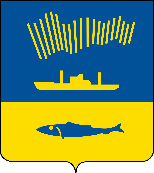 АДМИНИСТРАЦИЯ ГОРОДА МУРМАНСКАПОСТАНОВЛЕНИЕ29.04.2022                                                                                                        № 1092В соответствии с Федеральным законом от 28.12.2009 № 381-ФЗ                              «Об основах государственного регулирования торговой деятельности                                         в Российской Федерации», Федеральным законом от 06.10.2003 № 131-ФЗ                            «Об общих принципах организации местного самоуправления в Российской Федерации», постановлением Правительства Мурманской области от 18.07.2016 № 349-ПП «Об утверждении Порядка организации ярмарок и продажи товаров (выполнения работ, оказания услуг) на них на территории Мурманской области», руководствуясь Уставом муниципального образования город Мурманск,                            п о с т а н о в л я ю: 1. Внести в постановление администрации города Мурманска                                     от 08.09.2016 № 2705 «Об утверждении перечня мест для организации ярмарок и продажи товаров (выполнения работ, оказания услуг) на них на территории муниципального образования город Мурманск» (в ред. постановлений                              от 04.09.2017 № 2889, от 25.01.2018 № 134, от 19.02.2019 № 606, от 25.06.2019   № 2135, от 23.07.2019 № 2480, от 22.01.2020 № 112, от 11.12.2020 № 2883,                              от 04.02.2021 № 234) следующие изменения:- в пункте 6 слова «Изотова А.В.» заменить словами «Синякаева Р.Р.».2. Внести в перечень мест для организации ярмарок и продажи товаров (выполнения работ, оказания услуг) на них на территории муниципального образования город Мурманск, утверждённый постановлением администрации города Мурманска от 08.09.2016 № 2705 (в ред. постановлений от 04.09.2017                        № 2889, от 25.01.2018 № 134, от 19.02.2019 № 606, от 25.06.2019 № 2135,                               от 23.07.2019 № 2480, от 22.01.2020 № 112, от 11.12.2020 № 2883,  от 04.02.2021 № 234), следующие изменения:2.1. В строках 1, 2 графы «Информация о правообладателе ярмарочной площадки» таблицы адрес правообладателя изложить в новой редакции: «183052, г. Мурманск, ул. Генерала Щербакова, д. 11, помещ. 21».2.2. В строке 5 графы «Информация о правообладателе ярмарочной площадки» таблицы слова «д. 2г» заменить словами «д. 2б».2.3. В строках 6, 8 графы «Информация о правообладателе ярмарочной площадки» таблицы слова «ГОУП «Учебно-спортивный центр» заменить словами «ГОУП «Универсальный спортивно-досуговый центр». 3. Отделу информационно-технического обеспечения и защиты информации администрации города Мурманска (Кузьмин А.Н.) разместить настоящее постановление на официальном сайте администрации города Мурманска в сети Интернет.4. Редакции газеты «Вечерний Мурманск» (Хабаров В.А.) опубликовать настоящее постановление.5. Настоящее постановление вступает в силу со дня официального опубликования.6. Контроль за выполнением настоящего постановления возложить на заместителя главы администрации города Мурманска Синякаева Р.Р.Глава администрациигорода Мурманска                                                                                Ю.В. Сердечкин